Ханты-Мансийский автономный округ-ЮграНефтеюганское районное муниципальное общеобразовательное бюджетное  учреждение«Сингапайская средняя общеобразовательная школа»Протокол № 6Заседания Управляющего совета НРМОБУ «Сингапайская СОШ»от 15.04.2022 годаПрисутствовали:Коновалова Л.В. – директор школыПетякина И.А. – представитель школыИльюк Е.С. - представитель школыМоскалюк Н.А. - представитель школыФоменко Л.В. – председатель профсоюзного комитетаХаликова С.Т. – кооптированный член УСАрнгольд С.А. - представитель родительской общественностиЯлукова Т.В. - представитель родительской общественностиКислякова О.В. – представитель родительской общественностиЗубрий В.Ю. - представитель родительской общественностиГорбунова Т.А. - представитель родительской общественностиАрышева В.П. - представитель родительской общественностиКалинина О.В. - представитель родительской общественностиХороших З.К. - председатель ячейки с.п. Сингапай районного общества инвалидовПьянкова А. – учащаяся школыХолбекова Г. – учащаяся школыПОВЕСТКАО введении обновленных ФГОС с 01.09.2022 года. (Петякина И.А.)О проведении  государственной  итоговой аттестации. (Ильюк Е.С.)Согласование основных образовательных программ на новый 2022-2023 учебный год. (Петякина И.А.)О реализации проекта школьного инициативного бюджетирования в НРМОБУ «Сингапайская СОШ»  в 2021–2022 учебном году. (Москалюк Н.А.)По первому вопросу О введении обновленных ФГОС с 01.09.2022 года,  слушали заместителя директора по НМР Петякину И.А, которая ознакомила с основными изменениями в требованиях к результатам образовательной деятельности в соответствии с новыми ФГОС.  Решение: информацию принять к сведению и руководствоваться рекомендациями.По второму вопросу О проведении  государственной  итоговой аттестации слушали Ильюк Е.С., которая информировала по вопросам подготовки к итоговой аттестации, уточнила количество предметов, выбранных выпускниками для экзаменов в форме ГИА,  ЕГЭ.Решение: информацию принять к сведению.По третьему вопросу Согласование основных образовательных программ на новый 2022-2023 учебный год  слушали заместителя директора по НМР Петякину И.А, которая ознакомила присутствующих с основными образовательными программами на 2022-2023 учебный год.Решение: информацию принять к сведению, согласовать. По четвертому вопросу О реализации проекта школьного инициативного бюджетирования в НРМОБУ «Сингапайская СОШ»  в 2021–2022 учебном году слушали заместителя директора по ВР Москалюк Н.А, которая ознакомила присутствующих с отчетом о реализации проекта ШКиБ в ОУ в текущем учебном году.Решение: информацию принять к сведению, работу одобрить.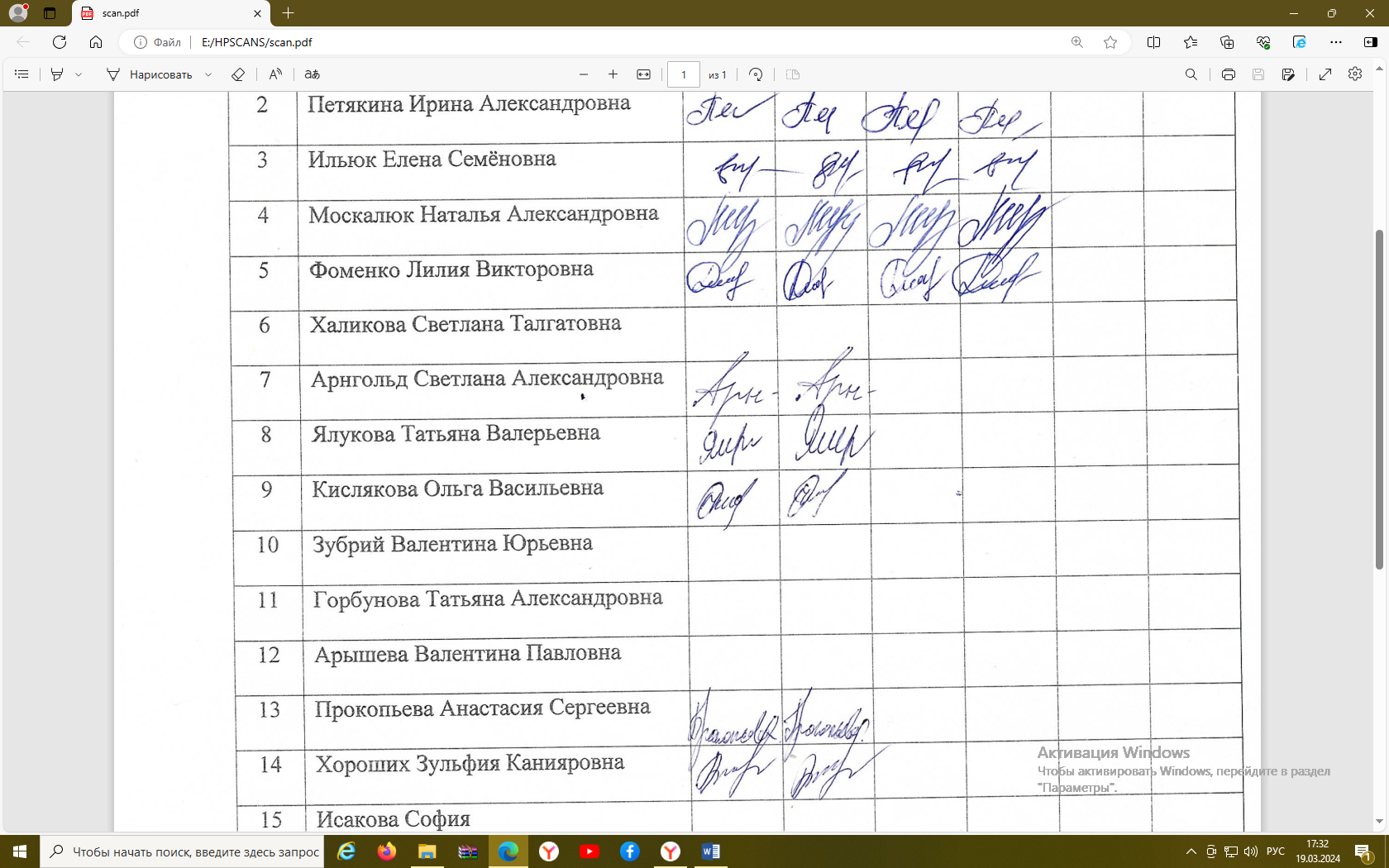 Председатель УС    _________________  О.В. Кислякова 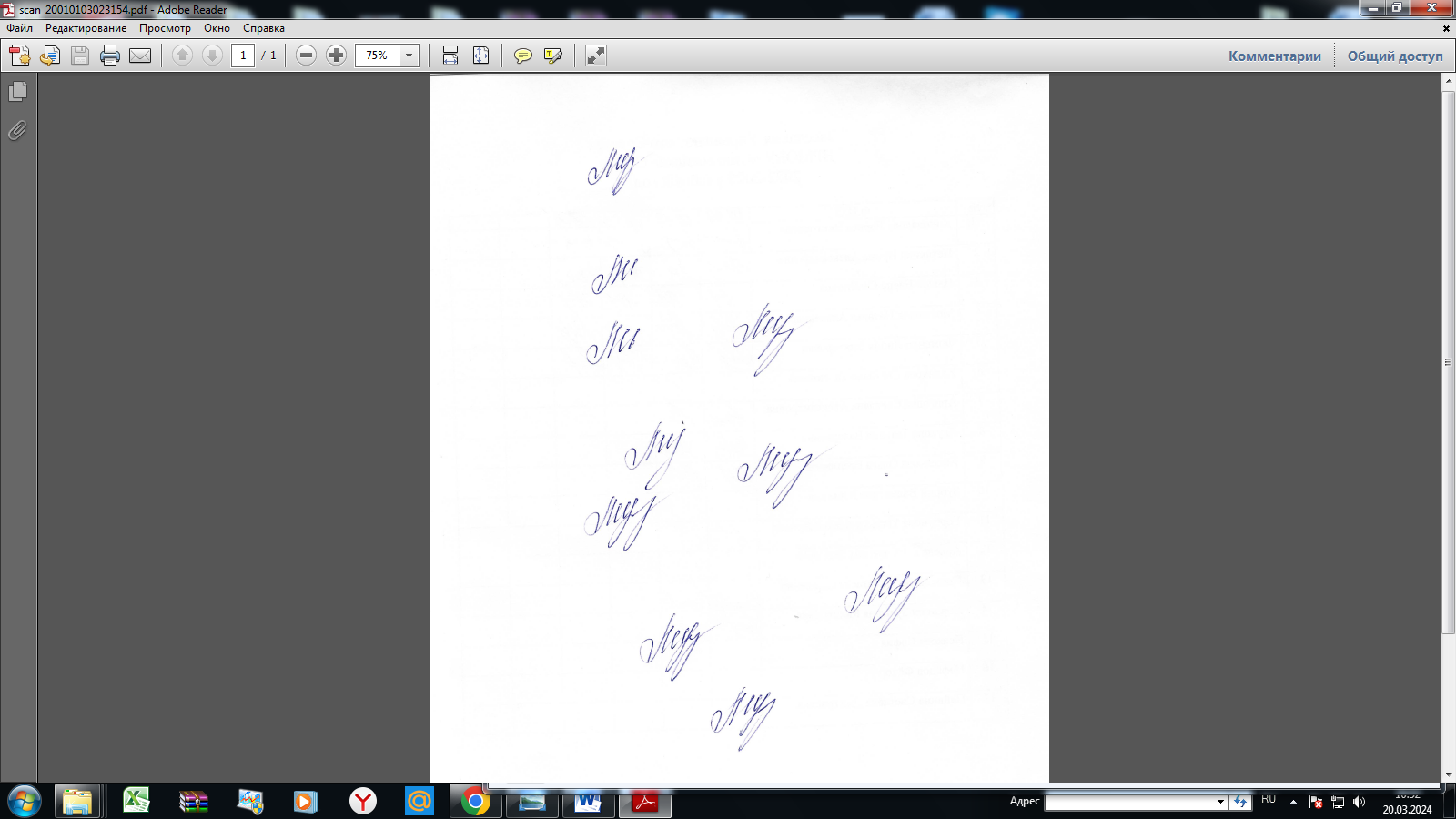 Секретарь УС         _________________   Н.А. Москалюк